Make sure you have reviewed the 2020 Summer Conference HOSA Update for the most need to know info for the school year!	2020 HOSA Summer Conference Update II. Print the HOSA Important Dates document attached to this email and add events into your calendar for planning purposesIII. Introduce students to HOSA during the first weeksDescribeHOSA’s purposeHow the meetings will be conductedOfficer electionsCompetitionCommunity serviceDues required (make sure you have reviewed National/State dues for changes)- $20 per member this year!IV. Set a deadline for duesThe deadline should be before your officer electionsConsider if the payment of the dues will be a different process this year with your students who are virtual and see what your bookkeeper advises regarding payment acceptance. 	Decide if students will pay on their own, get sponsors, or pay by participating in a fundraiserFundraising ideas can be found on the HOSA website at http://www.hosa.org/sites/default/files/2014%20Fundraising_0.pdf#overlay-context=node/110  If fundraising for dues, make sure you talk to your director and             bookkeeper for approval and the correct procedures for your school.                    F.  Our affiliation instructions can be printed from   			  		https://www.alabamahosa.org/resources/  membership & affiliation sectionV. National HOSA has updated their affiliation and conference management system!  https://apps.hosa.org//              A. Very similar to the original one, but with some new features like--- your school can pay 	your affiliation dues on the site now with a credit card if you prefer ($2.70 fee incurred).      B. As the state advisor, I cannot see all the chapter’s login information in case you lose 	 	    your password, but there is a forgot password link that is linked to the advisor’s email.	i. We can also reach out to National HOSA for the login and receive new 		 	   	chapter/advisor logins through them      C. Email is a required field now for all members to be affiliated                    i. It still recalls all previous members, so you can easily check the ones to continue   		their membership       D. There is a “quote” page you can print before submitting so you have a document to          	provide to your bookkeeper before finalizing the application.       E. You can come back and pick up where you left off on the affiliation process      F. There should be a video tutorial for local advisors coming soon for use of the system      G. You can export a list of your members as needed      H. You can now view past conference registration info      I. Screenshots of some features are in the final pages of this timelineVI. Plan a short meeting to nominate officersA. Review the duties of each office before opening the floor for nominationsB. It is less chaotic if you do nominations for one office at a timeC. There are several ways to do this, suggestions below:               ONEStudents raise hands and wait to be recognizedStudent nominates a person; you ask if there is a second (any student can second the nomination)Address the nominated students and ask if they accept the nominationIf they accept, add that name to the list of nomineesWhen there are no more nominations, close the nominations for that office and open the floor for nominations for the next officeTWO  - Could also convert this into a google/wufoo form formatProvide each student with a paper listing each office and have them write the name of any student they feel would be good in that positionYou combine this into a master list of nominees and ask the nominees if they accept the nominationThis works better when there is limited time for a meeting.  This can be done in class the day before the actual meeting.VII. Set the date of officer electionsYou can use other methods of electing officers, the instructions below are suggestions, not mandates)Consider adaptations needed for virtual format like a video recording of their “campaign speech”A. Each officer should be allowed 1-2 minutes before the members to state why they would be best in the office for which they have been nominated. B. Stress in advance, NO NEGATIVE CAMPAIGNS1. HOSA embodies tact and caring, speaking negatively about another member does not reflect the goals of the organization.C. Vote on each office after all campaign speeches are complete1. Vote by secret ballotCollect votes in a box after each office (COVID-19 precaution- swap to online voting per google form)Or, have them list the names of each office on one paper, write their vote beside each office and turn in the paper after all campaign speeches are complete.Or, (if you have access to this) use the response buzzers, but keep the screen where you are the only one that can see the responses.Or do it by Google docs, or use an online survey site such as SurveyMoz or SurveyMonkey.VIII. Set the date of the next HOSA meeting and install the officersA. Sample installation ceremonies can be found at the link below, at http://hosa.org/LocalAdvisor at the officer installation ceremony tab and in the New Advisor’s Handbook.  Samples will also be found on the www.AlabamaHOSA.org website at https://www.alabamahosa.org/resources/ under templates & ideas (These installation ceremonies all contain wording referring to the old emblem, you will need to change the wording in those sentences for this year.  As HOSA comes out with the new samples we will replace the links)1. Make sure you have the supplies for the ceremony you chooseB. Cover the basics of how meetings will be conducted, expected member behavior, and competitive event opportunities.  Make sure the members know to come to the next meeting with community service and speaker ideas.  (You will be creating your chapter’s program of work: the chapter goals and how your chapter will accomplish the goals you set)C. Make sure each officer is aware of their duties.  1. Plan the agenda and process for the next meetingWhat will be covered?Who will cover each part?How will the members vote? (especially in relation to COVID precautions)Will you use a meeting script or just an agenda?                               2. Discuss the Program of Work                             3. The secretary will need minutes of the installation ceremony              D. Plan some icebreakers and teambuilding exercises to create a cohesive organization. IX. NEW RESOURCES for HOSA Classroom Activities & Lesson Ideas!!    A.  Virtual On-Demand Learning Opportunities found here: 		http://www.hosa.org/OnDemandLearning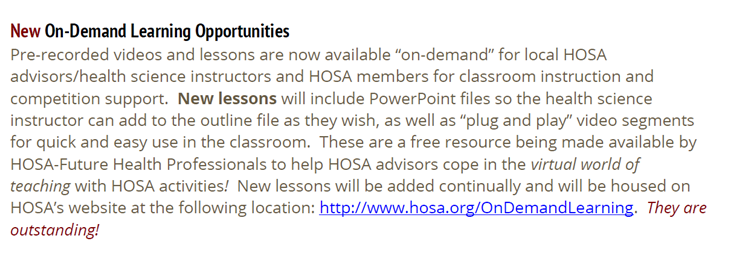 X. Youth Advisory Board Opportunity      A. Catch My Breath Youth Advisory Board Info     B. Interested youth in both middle & high schools should submit application by Aug 21, 2020 XI. Think ahead to upcoming eventsA. JLDC (Joint Leadership Development Conference) Updates will be posted here as they arise http://alabamajldc.org/ 1. Leadership topics and motivational keynote speakers2. December dates tentative….B. Competitive Events	             3. The new national competitive event updates for this school year will be   		            released in September  http://www.HOSA.org/guidelines                         4. The Alabama HOSA competitive events list is at         			 	https://www.alabamahosa.org/resources/  under conferences and SLC or SQEThere are separate event lists for secondary/post-secondary and middle school.  Make sure you are looking at the correct list.  5. Our State Qualifying Events will be held in the fall semester so notice the deadlines for those Nov 16th online submissions & Dec 1st-7th for testing events.  Documents for these events will be added to the https://www.alabamahosa.org/resources/  SQE section page soon.6. State Leadership Conference:  March 4th & 5th,2021 in Montgomery (will update you on any plan to swap to virtual approx. 3 months in advance)7. International Leadership Conference:  June 23-26, 2021 in Orlando, FL 8. National Service Project:  Be The Match  https://bethematch.org/9. New HOSA Theme:  Unlock Your Potential                                http://www.hosa.org/brand  XII. Washington Leadership Academy UPDATE:	A. WLA is being transformed into GLA, Global Leadership Academy, due to COVID-19		i. As of now, it is only being made available to state executive council teams		ii. More info to come at http://www.hosa.org/WLAXIII. Request a virtual state officer visit for your chapter 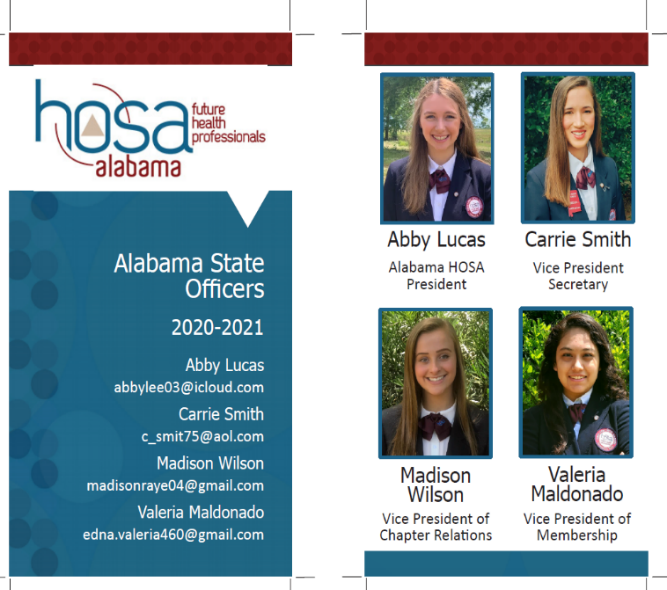 	A.  Workshops tailored to your needs. 	B    No charge to your chapter	C.    https://www.alabamahosa.org/state-officers/#request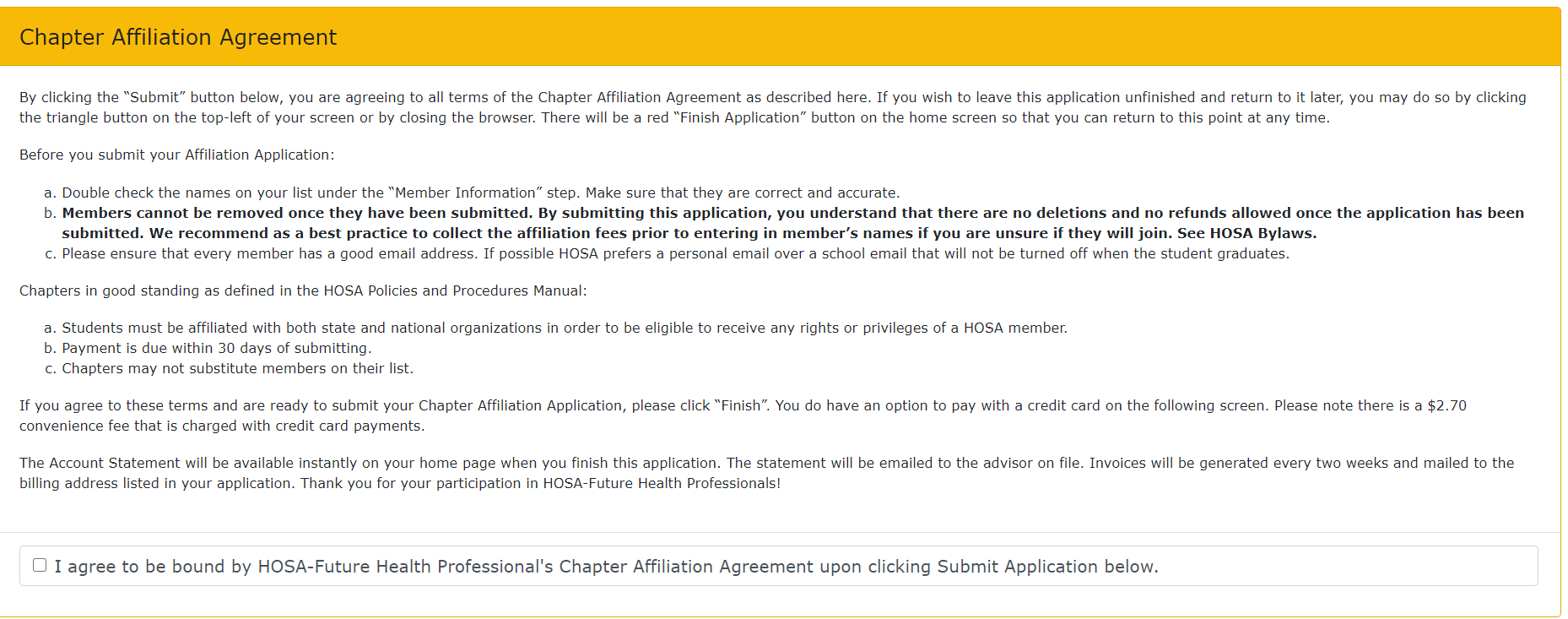 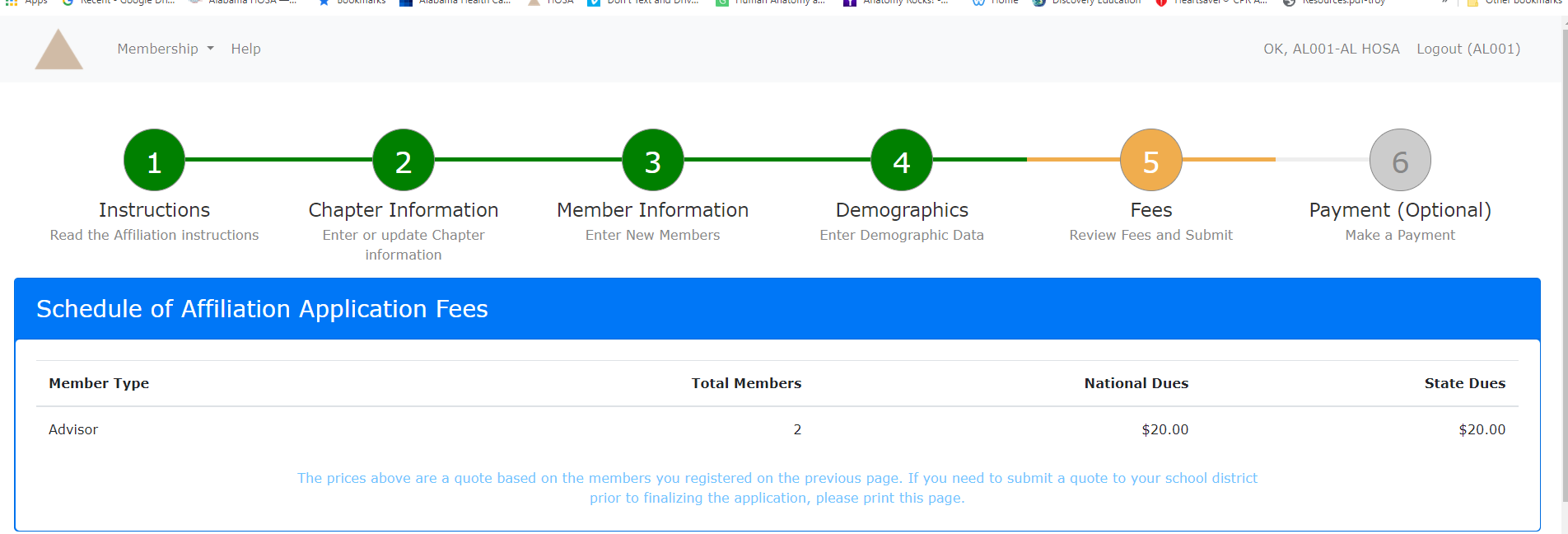 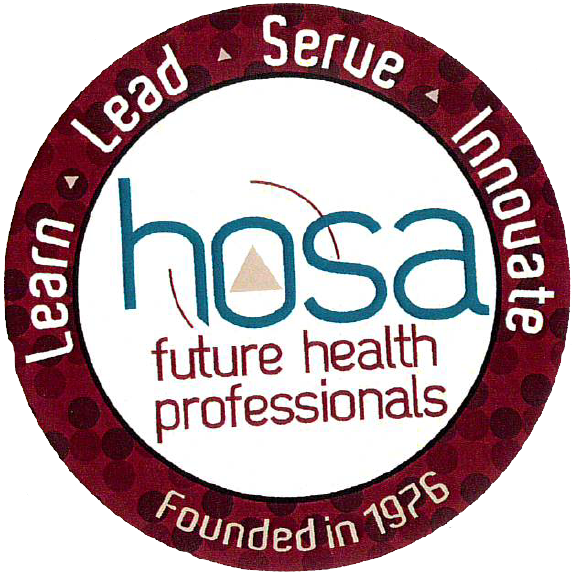 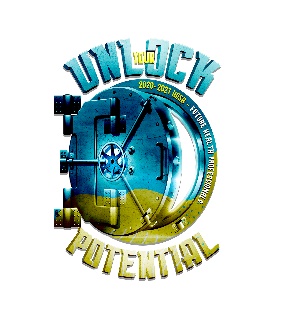 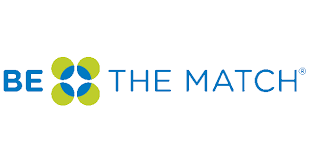 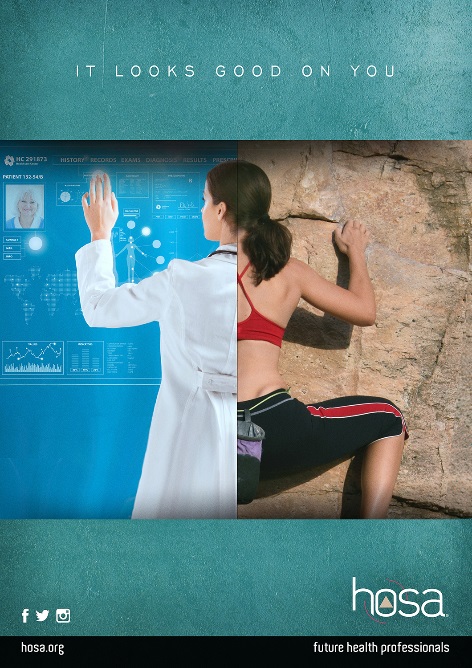 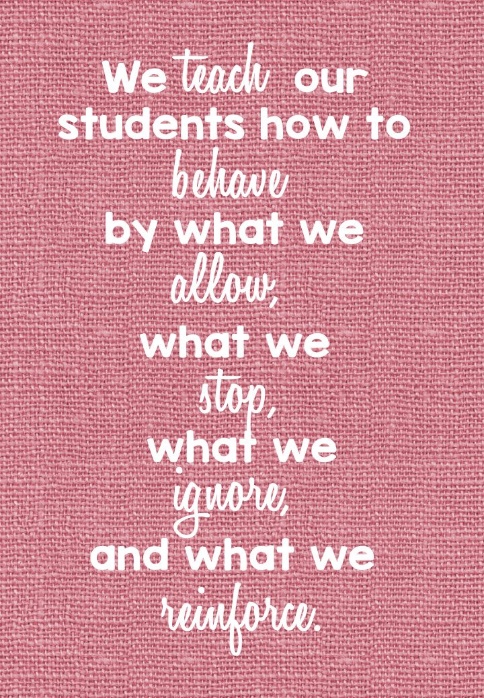 